 أنا مواطن طولقي مخاطبا شباب مدينتي طولقة غيرة على مدينتنا وعلى المنطقة كلها مطالبا من أبنائي وإخوتي  الكرام الطيبين والله لأقولها بصدق إنكم لطيبون وكلكم فخر وإعتزاز لمن عرفكم وألفكم يا أولاد الأصل وتسمحولي بهذه المناسبة  أن أتقدم بنداء إلى سكان منطقة   طـولقة وخاصة شبابها أن يقفو وقفة تأمل وإستشراف للمستقبل وأن يصدقو مع أنفسهم وأن يكونو (  à jour ) مع العصر الإبتعاد عن العقليات البالية والأحكام المسبقة والعصبية المدمرة . أناشدكم بالوقوف مع من برهن فعلا بتفانيه في خدمة الجميع دون تمييز بكفاءة متميزة وصدق لا غبار عليه . حان الوقت أيها الشباب أن تقف بكل إنصاف وبطولة وكلك ثقة وقل لمن أحسن أحسنت ولمن أساء .........    قف أيه الشباب مع طرشي ناصر هذا الشاب  الطموح الخدوم المقدام والله  إنه لمفخرة للولاية ... للجزائر ... ولحزب جبهة التحرير الوطني  ولشباب طولقة بالأخص. فلنتوسم الصدق في رجالاتنا ومن لم يشكرالناس لم يشكر الله.   " تحيا ولاية بســـكرة ...تحيا الجزائر.... يحيا  حزب جبهة النحرير الوطني "                                                  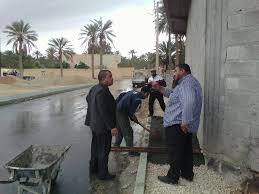 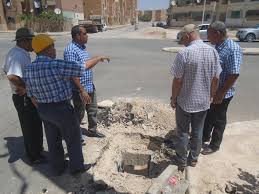 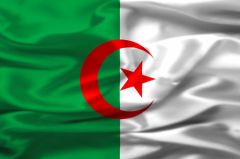 